Name of Journal: World Journal of OrthopedicsESPS Manuscript NO: 27967Manuscript Type: Original ArticleObservational StudyEffect of introducing an online system on the follow-up of elbow arthroplastyViveen J et al. Introducing an online database for follow-upJetske Viveen, Ante Prkic, Bertram The, Koen LM Koenraadt, Denise EygendaalJetske Viveen, Ante Prkic, Bertram The, Denise Eygendaal, Upper Limb Unit, Department of Orthopaedic Surgery, Amphia Hospital, 4818 CK Breda, The NetherlandsKoen LM Koenraadt, Foundation for Orthopedic Research, Care & Education, Amphia Hospital, 4818 CK Breda, The NetherlandsDenise Eygendaal, Department of Orthopaedic Surgery, University of Amsterdam, Meibergdreef 9, 1105 AZ Amsterdam-Zuidoost, The NetherlandsAuthor contributions: Viveen J, data collection and drafting the article; Prkic A drafting the article; The B critical revision of the article; Koenraadt KLM data analysis and interpretation and critical revision of the article; Eygendaal D critical revision of the article and final approval of the version to be published. Institutional review board statement: The medical ethical committee waived ethical approval for the study as no new intervention or treatment was initiated.Informed consent statement: All study participants, or their legal guardian, provided informed written consent prior to study enrollment.Conflict-of-interest statement: The authors, their immediate families, and any research foundation with which they are affiliated have not received any financial payments or other benefits from any commercial entity related to the subject of this article. Data sharing statement: No additional data are available.Open-Access: This article is an open-access article, which was selected by an in-house editor and fully peer-reviewed by external reviewers. It is distributed in accordance with the Creative Commons Attribution Non Commercial (CC BY-NC 4.0) license, which permits others to distribute, remix, adapt, build upon this work non-commercially, and license their derivative works on different terms, provided the original work is properly cited and the use is non-commercial. See: http://creativecommons.org/licenses/by-nc/4.0/Manuscript source: Unsolicited manuscriptCorrespondence to: Jetske Viveen, MSc, Upper Limb Unit, Department of Orthopaedic Surgery, Amphia Hospital, Waterkersweg 240, 4818 CK Breda, The Netherlands. jetskeviveen@gmail.com Telephone: +31-076-5955578Fax: +31-076-5953819Received: June 23, 2016Peer-review started: June 27, 2016First decision: August 11, 2016Revised: August 22, 2016Accepted: October 25, 2016Article in press:Published online:AbstractAIMTo evaluate the effect of introducing a structured online follow-up system on the response rate.METHODSSince June 2015 we have set up an electronic follow-up system for prosthesis in orthopedic patients. This system allows prospective data gathering using both online and paper questionnaires. In the past all patients received questionnaires on paper. This study includes only patients who received elbow arthroplasty. Response rates before and after introduction of the online database were compared. After the implementation, completeness of the questionnaires was compared between paper and digital versions. For both comparisons Fisher’s Exact tests were used.RESULTSA total of 233 patients were included in the study. With the introduction of this online follow-up system, the overall response rate increased from 49.8% to 91.6% (P < 0.01). The response rate of 92.0% in the paper group was comparable to 90.7% in the online group (p>0.05). Paper questionnaires had a completeness of 54.4%, which was lower compared to the online questionnaires where we reached full completeness (P < 0.01). Furthermore, non-responders proved to be younger with a mean age of 52 years compared to a mean age 62 years of responders (P < 0.05).CONCLUSIONThe use of a structured online follow-up system increased the response rate. Moreover, online questionnaires are more complete than paper questionnaires. Key words: Patient reported outcome measures; Follow-up; Elbow; Arthroplasty; Online; Database© The Author(s) 2016. Published by Baishideng Publishing Group Inc. All rights reserved.Core tip: Since the last decade, increasing attention is paid on patient reported outcome measures (PROMs) and several online follow-up systems became available to collect PROMs. The purpose of this article was to evaluate the introduction of a structured online follow-up system in order to facilitate analysis of data. Viveen J, Prkic A, The B, Koenraadt KLM, Eygendaal D. Effect of introducing an online system on the follow-up of elbow arthroplasty. World J Orthop 2016; In pressINTRODUCTIONIn 2002, the Swedish Hip Arthroplasty Registry started using patient reported outcome measures (PROMs) on a national scale. In 2011, patients’ response rates of up to 90.2% were reported for this registry, Several other national registries have followed their model. In general, most PROMs data are collected from total hip replacement patients. None of the registries included mandatory PROMs on elbow arthroplasty in their dataset.Nevertheless, PROMs are increasingly used to evaluate the outcome of surgical procedures in patient care and in clinical orthopaedic research projects[1-4]. These subjective outcomes may be even of more clinical importance than objective outcomes such as range of motion, since patient satisfaction is determined in a complex multifactorial way and does not always correlate well with easy-to-measure objective endpoints. Unfortunately, in all medical fields researchers and clinicians have to deal with non-responders. This can potentially lead to biased results. And although statistical methods can be employed in an attempt to reduce this effect, it is better to achieve a high response rate to begin with. Therefore encouragement of patients to complete questionnaires is necessary, ideally by using simple and attractive tools. Especially in patients who received elbow prostheses a structured follow-up is important, as the survival rate of elbow prosthesis is not as high as the rate of hip- and knee arthroplasties[3]. Despite of several technical improvements of the implants, complications still plague patients with a total elbow arthroplasty. Symptoms of a loosened elbow prosthesis are sometimes unclear and unspecific. This makes recognition at an early stage difficult. Nevertheless, it is essential to have the earliest detection as possible, since loosening of the prosthesis may cause irreversible bone destruction[5-8].Since the last decade, several online follow-up systems became available to collect PROMs. Before these systems became available, all questionnaires were sent manual on paper. In the current study we want to report on the advantages and disadvantages of using an online follow-up system. The aim of this study is to evaluate the effect of introducing a structured online follow-up system, as our hypothesis was to increase the response rate in order to obtain a complete follow-up of patients who received elbow arthroplasty. MATERIALS AND METHODSThis study includes patients who have received surgery at our hospital for four types of elbow arthroplasties; total elbow prosthesis, radial head prosthesis, radiocapitellar prosthesis and revisions of aforementioned prosthesis. Patients were excluded if they were cognitive or physical impaired and therefore unable to complete questionnaires or to visit the outpatient clinic. In total 233 patients met the inclusion criteria and were included for the study. Demographic data are presented in Table 1. Ninety-nine patients received a total elbow arthroplasty, 14 patients a radiocapitellar prosthesis, 68 patients a radial head prosthesis and 52 patients received revision surgery of aforementioned prosthesis. There were 60 men and 173 woman included. Mean age at surgery was 61 years (SD 13). For further details for each type of elbow arthroplasty see Table 1. Since June 2015 we have set up an electronic follow-up system (onlinePROMs, Interactive Studios, Rosmalen, The Netherlands), which allows prospective data gathering using online questionnaires. Online questionnaires are sent automatically at multiple follow-up moments after surgery or manual if patients prefer paper questionnaires. All questionnaires we use are valid in our language. Additional physical examination results can be added manually during reassessment at the outpatient clinic. Until this introduction all patients received questionnaires on paper. Questionnaires were sent regarding the same follow-up moments, but monitoring was poor since no structured (online) system was available. Patients who received surgery before implementation of the online system are added to the system as well. Questionnaires sent after June 2015 for this group of patients counted as post implementation questionnaires.When elbow arthroplasty surgery is planned at the outpatient clinic and the patient gives written informed consent for use of the data for research, the patient is added to our database. The email addresses are added to the online-system. The database sends a preoperative questionnaire automatically close before surgery. In case of missing email addresses, patients who visit the outpatient clinic for reassessment are asked for their email address, so they can receive the questionnaires regarding the next follow-up moments by email. When the patient prefers paper questionnaires, results are manually added to the electronic system.This online planning system makes it possible to remind patients and nurse practitioners (NP) to send paper questionnaires and to schedule an appointment as well. Thereby a notification on the dashboard of the online-system shows up if we did not receive response to the questionnaire within two weeks. At our institution we use a protocol for non-responders both in the email and paper group. A second questionnaire is sent after two weeks and if we still do not receive response after four weeks since the first effort, the NP calls the patient to remind them. If patients do not want to participate anymore they can be deactivated in the system. We intend to achieve a full preoperative PROMs data capture rate. Because we collect PROMs in the trauma department too, we are used to complete the questionnaires retrospectively with maximum scores in baseline in case of acute trauma. The pre-operative questionnaires serve as a baseline measurement. The post-operative follow-up protocol consists of a visit to the outpatient clinic after one, three, five, seven and ten years including questionnaires. On every occasion, the surgeon or the NP sees the patient and a plain X-ray is made. Since the introduction the pre- and postoperative patients’ part of the questionnaires are slightly different. The preoperative questionnaire consists of the Euroqol five dimensions (EQ-5D), the Oxford Elbow Score (OES) and the Visual Analogue pain Scales (VAS 0-10) in rest and activity. Thereby the patient is asked if they did have surgery on their elbow before. If the answer is yes, we want to know when the surgery took place and what kind of surgery it was.The postoperative questionnaires consist of the EQ-5D, the OES and the VAS 0-10 in rest and activity too. In addition, the patient is asked how satisfied they are with the result of the surgery and whether they would recommend the received therapy for their elbow to colleagues, friends or family members. These questions are answered on a seven-point scale (satisfaction) and ten-point scale (recommendation). Before the introduction the pre- and postoperative questionnaires were the same and consisted of the OES and VAS pain in rest and activity.Data analysis and statisticsFor every follow-up moment in each group we determined the number of questionnaires sent and the number of questionnaires we received. We have added these numbers for every group. We compared response rates before and after the introduction of the online database in June 2015. After implementation of the online system we compared the online- and the paper questionnaires group on response rate, completeness and mean age. In addition, we compared the mean age of responders and non-responders in both groups after implementation. Differences on outcome parameters before and after the introduction of the online database were compared using T-tests for normally distributed data and Fisher’s Exact test for dichotomous data.RESULTSBefore vs after the introduction of the online databaseBefore June 2015 we achieved an overall response rate of 49.8% on 616 sent questionnaires. After implementation of the online database 143 questionnaires were sent and the response rate increased to 91.6% (P < 0.01) (Figure 1). Using the online system we captured full response rates both in patients who received radiocapitellar prosthesis and patients who received revision surgery. In patients who received a total elbow arthroplasty and those who received a radial head prosthesis response rates of respectively 90.0% and 83.3% were revealed (Table 2).Paper vs Online after the introduction of the online database Since the implementation 100 questionnaires were sent on paper and 43 online. We received 92 paper questionnaires and 39 online questionnaires. With a completeness of 54.4% of paper questionnaires, completeness was lower compared to the online questionnaires where we reached full completeness (P < 0.01) (Figure 1). The mean age of 63 years (SD 12) of patients who completed the questionnaires on paper was comparable to the mean age of 59 years (SD 14) of patients in the online group. If we combine non-responders in the paper and online group, non-responders proved to be younger with a mean age of 52 years (SD 19) compared to a mean age of 62 years (SD 13) of responders (P < 0.05). For further details see Table 3.Online questionnairesSince the introduction we have collected 95 (41%) email addresses of all elbow arthroplasty patients. The mean age of patients using an email address was 59 years (SD 14). The mean completion time of online questionnaires was 5.2 min (SD 3). Completion times of paper questionnaires were not available. DISCUSSIONThe results of the current study are promising with an increase in response rate from 49.8% to 91.6%. After implementation good response rates are reported both for paper and online questionnaires. In addition online questionnaires were more complete compared to paper questionnaires and non-responders proved to be younger compared to responders.Several factors might have increased the response rate after the introduction of the online system. As the dashboard function reminds the NP to send paper questionnaires and to be aware of non-response of sent questionnaires, structure is provided regarding follow-up moments. Furthermore, the effort that was previously put into collecting and storing paper versions, is now put into attempts to collect the data in non-responders, since this information is easily fed back by the system. In addition, the amount of paper questionnaires decreased since the online system sends online questionnaires automatically. Therefore, less printing of questionnaires, enveloping, filing, and manual transfer of data from the paper questionnaire to the database is needed anymore. Hence, all these factors together resulted in a huge increase of response rate up to 91.6%.We also observed some interesting findings on questionnaires sent after the introduction of the online system. At first, we obtained full completeness of online questionnaires compared to 54.4% completeness of paper questionnaires. This is another benefit of using an online system. Online it is impossible to skip questions, while in paper questionnaires researchers and clinicians have to deal with incomplete questionnaires, which accounts for data loss. Secondly, in the current study non-responders proved to be younger compared to the mean age of responders. This is comparable to the results of two other studies[5,6]. On the contrary, other studies associated non-response with older age[2,9-11]. The reason of higher non-response rates in younger patients is unclear, but it could be a result of busy lifestyle and low priority in completing questionnaires. With a mean completion time of 5.2 min we think it is reachable to encourage patients to complete our questionnaires. Moreover, in literature the completion times of paper questionnaires are reported to be significant longer compared to online questionnaires when data entry time is studied[7].The last noticeable results of the study was the relatively high mean age of patients in the current study was, which probably leads to fewer email addresses, because this generation is not used to computers and/or email[9]. Nevertheless, the decision to use this group of patients was conscious since a structured follow-up for patients who received an elbow arthroplasty is important as asymptomatic aseptic loosening may cause irreversible loss of bone stock. Hence, in addition to the increase in response rate by using an online system, the current study revealed: a higher completeness using digital- compared to paper questionnaires, that non-response rate was higher in younger subjects and that online questionnaires only took 5.2 min to complete.While the response rate increased greatly in questionnaires, no show on follow-up moments at the outpatient clinic is still a problem. Arguments we frequently encounter are high costs of the deductible, not having any complaints of the elbow and dependency of elderly people on relatives for driving. Unfortunately, at the moment there is no scientific evidence on the number of reassessments we need to perform to be sufficient in follow-up. However, if patients do not want to be reassessed at the outpatient clinic, questionnaires can be sent anyway. For future research, with a prolonged follow-up, patterns in PROMs outcomes of elbow arthroplasties may be distinguished, so deterrence may be detected earlier and attacked more effectively by, for example, revision surgery. Therefore, with more data, we hope to be able to predict the clinical course per patient and to provide still better patient care.The current study has two limitations. At first the time since the introduction of the online system in June 2015 is short. Although time is short, we can already report promising results. Thereby in the future we predict more patients to have an email address. We are convinced this transition from a less online oriented population to a more online oriented population will ensure even better results using an online follow-up system. Further studies are required to evaluate the results on long-term. In addition, the response rate after the implementation of the system could be biased by the effort that was put into collecting questionnaires. Although, this effort could have been put into collecting, since structure was given to follow-up by the dashboard function of the system. In conclusion, the results of the current study are promising. A structured online system could increase both the response rate and completeness of questionnaires. Further studies are required to report on the mid- and long-term results of the introduction of a structured online follow-up system.ACKNOWLEDGEMENTSWe would like to thank our nurse practitioner, Yvonne de Deugd, for the effort she has put into collecting questionnaires and email addresses.COMMENTSBackgroundSince the last decade, several online follow-up systems became available to collect patient reported outcome measures (PROMs). Before these systems became available, all questionnaires were sent manual on paper. In the current study the authors want to report on the advantages and disadvantages of using an online follow-up system.Research frontiersIn 2002, the Swedish Hip Arthroplasty Registry started using PROMs on a national scale. Since good response rates were reported in 2011, several other national registries have followed their model. However no literature is available on the effect of introducing an online database. This is the first study reporting on the increased response rate using an online follow-up system.Innovations and breakthroughsIn the recent years several online databases became available to collect PROMs. The present study represents the effect of introducing an online database on the follow-up of patients who received elbow arthroplasty. The major findings of the study were both an increased response rate and completeness of questionnaires using an online database.ApplicationsThe data in this study suggested that an online follow-up system could both increase the response rate and completeness of questionnaires. According to the findings of the current study, they can recommend the use of an online database in order to improve the follow-up of patients who have received (elbow) arthroplasty.TerminologyPROMs are patient reported outcome measures, which are frequently used for follow-up of patients who have received surgery.Peer-reviewIt is a well presented, interesting early stage pilot study. Available papers concerning the use of online follow-up databases are rare or non-existing. However, it is about a relevant topic in orthopaedic surgery.REFERENCES1 Calvert M, Blazeby J, Altman DG, Revicki DA, Moher D, Brundage MD. Reporting of patient-reported outcomes in randomized trials: the CONSORT PRO extension. JAMA 2013; 309: 814-822 [PMID: 23443445 DOI: 10.1001/jama.2013.879]2 Emberton M, Black N. Impact of non-response and of late-response by patients in a multi-centre surgical outcome audit. Int J Qual Health Care 1995; 7: 47-55 [PMID: 7640918]3 Fevang BT, Lie SA, Havelin LI, Skredderstuen A, Furnes O. Results after 562 total elbow replacements: a report from the Norwegian Arthroplasty Register. J Shoulder Elbow Surg 2009; 18: 449-456 [PMID: 19393935 DOI: 0.1016/j.jse.2009.02.020]4 Franklin PD, Harrold L, Ayers DC. Incorporating patient-reported outcomes in total joint arthroplasty registries: challenges and opportunities. Clin Orthop Relat Res 2013; 471: 3482-3488 [PMID: 23897504 DOI: 10.1007/s11999-013-3193-2]5 Hutchings A, Neuburger J, Grosse Frie K, Black N, van der Meulen J. Factors associated with non-response in routine use of patient reported outcome measures after elective surgery in England. Health Qual Life Outcomes 2012; 10: 34 [PMID: 22462512 DOI: 10.1186/1477-7525-10-34]6 Imam MA, Barke S, Stafford GH, Parkin D, Field RE. Loss to follow-up after total hip replacement: a source of bias in patient reported outcome measures and registry datasets? Hip Int 2014; 24: 465-472 [PMID: 24970318 DOI: 10.5301/hipint.5000141]7 Kesterke N, Egeter J, Erhardt JB, Jost B, Giesinger K. Patient-reported outcome assessment after total joint replacement: comparison of questionnaire completion times on paper and tablet computer. Arch Orthop Trauma Surg 2015; 135: 935-941 [PMID: 25957980 DOI: 10.1007/s00402-015-2222-x]8 Krenek L, Farng E, Zingmond D, SooHoo NF. Complication and revision rates following total elbow arthroplasty. J Hand Surg Am 2011; 36: 68-73 [PMID: 21193128 DOI: 10.1016/j.jhsa.2010.09.036]9 Newhouse N, Lupiáñez-Villanueva F, Codagnone C, Atherton H. Patient use of email for health care communication purposes across 14 European countries: an analysis of users according to demographic and health-related factors. J Med Internet Res 2015; 17: e58 [PMID: 25798912 DOI: 10.2196/jmir.3700]10 Rolfson O, Kärrholm J, Dahlberg LE, Garellick G. Patient-reported outcomes in the Swedish Hip Arthroplasty Register: results of a nationwide prospective observational study. J Bone Joint Surg Br 2011; 93: 867-875 [PMID: 21705555 DOI: 10.1302/0301-620X.93B7.25737]11 Sales AE, Plomondon ME, Magid DJ, Spertus JA, Rumsfeld JS. Assessing response bias from missing quality of life data: the Heckman method. Health Qual Life Outcomes 2004; 2: 49 [PMID: 15373945]P-Reviewer: Drosos GI, Malik H, van den Bekerom MPJ S-Editor: Qiu S L-Editor: E-Editor: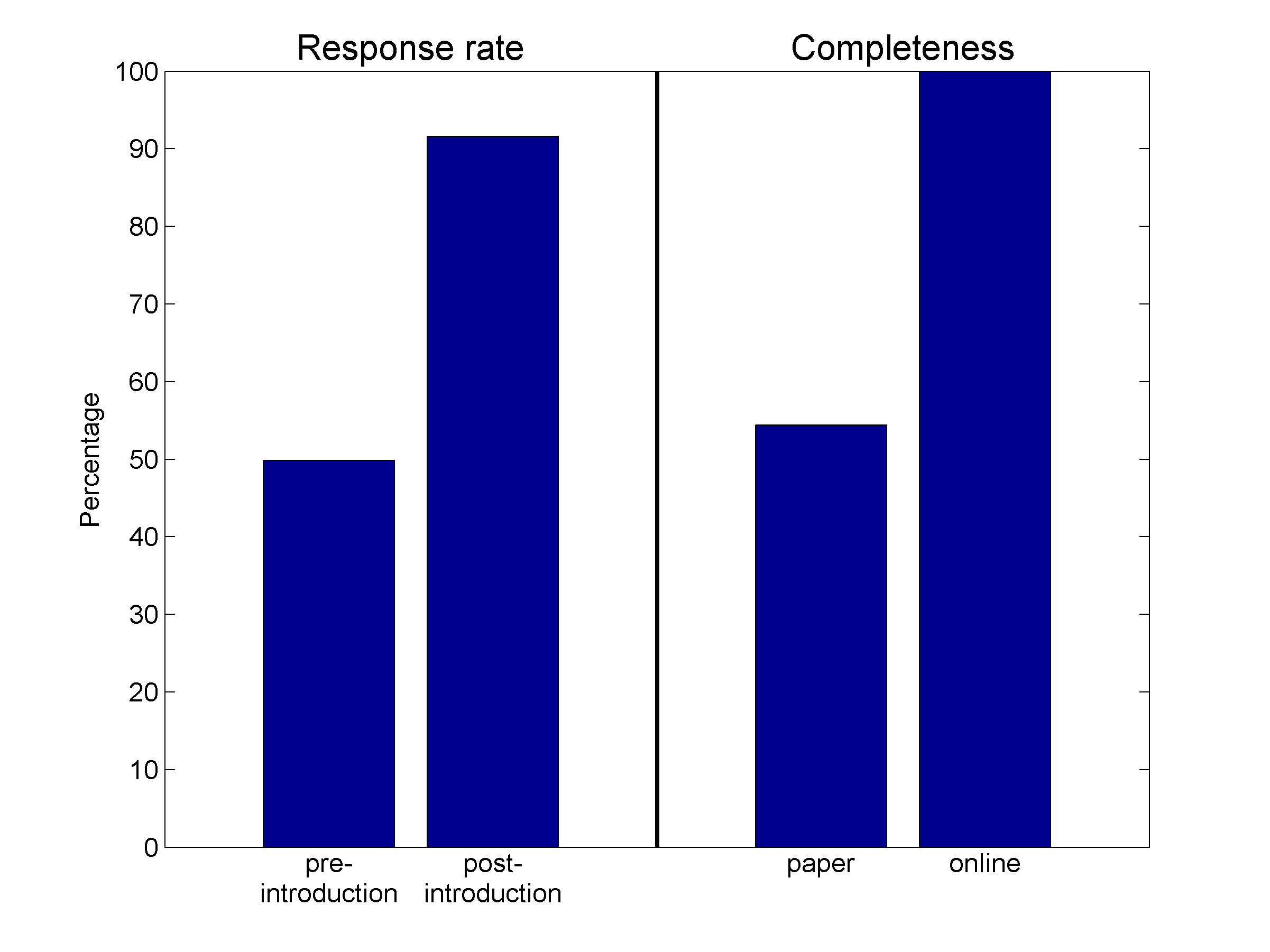 Figure 1 Response rate and completeness.Table 1 Demographic data of all patients divided per type of prosthesisTable 2 Results before vs after introduction of the online databaseTable 3 Paper vs online after the introduction of the online databaseTotal elbow prosthesisRadiocapitellar prosthesisRadial head prosthesisRevision surgeryTotalPatients (n)99146852233SexManWoman2277771949124060173Age (yr)Mean (SD)69 (4)56 (7)50 (13)61 (13)61 (13)Total elbow prosthesisRadiocapitellar prosthesisRadial head prosthesisRevision surgeryTotalQuestionnaires sent in totalBefore introductionAfter introduction212692482453613530616143Response rate (%) Before introductionAfter introduction57.9%89.9%45.8%100%40.4%83.3%54.1%100%49.8%91.6%Email address known (n)435262195Total elbow prosthesisRadio-capitellar prosthesisRadial head prosthesisRevision surgeryTotalQuestionnaires sent in totalPaperOnline492053241222810043Response ratePaper Online91.9%90.0%100%100%83.3%83.3%100%100%92.0%90.7%Completeness of questionnairesPaper Online48.9%100%40.0%100%65.0%100%59.1%100%54.4%100%Mean age (yr)Paper (SD)Online (SD)68 (8)68 (8)58 (8)50 (3)50 (14)50 (13)63 (10)55 (16)63 (12)59 (14)Mean age (yr)Responders (SD)Non-responders (SD)68 (8)67 (10)55 (7) -50 (13)36 (13)61 (13)-62 (13) 52 (19)